MODULE THREE:BUILDING YOUR BUSINESS CORE VALUESAbundance  Acceptance  Accessibility  Accomplishment  Accountability  Accuracy  Achievement  Acknowledgment  Activeness  Adaptability  Adoration    Advancement  Adventure  Affection  Affluence  Aggressiveness  Agility  Alertness  Altruism  Ambition  Amusement  Anticipation  Appreciation  Approachability  Articulateness  Assertiveness  Assurance  Attentiveness  Attractiveness  Audacity  Authenticity  Availability  Awareness  Awe  Balance  Beauty    Belonging  Benevolence  Bliss  Boldness  Bravery  Brilliance  Buoyancy  Calmness  Camaraderie  Candour  Capability  Care  Carefulness  Celebrity  Certainty  Challenge  Charity  Charm  Chastity  Cheerfulness  Clarity  Cleanliness  Cleverness  Closeness  Comfort  Commitment  Compassion  Competitiveness  Competence  Completion  Composure  Concentration  Confidence  Conformity  Congruency  Connection  Consensus  Consciousness  Consistency  Contentment  Continuity  Contribution  Control  Conviction  Conviviality  Coolness  Cooperation  Cordiality  Correctness  Courage  Courtesy  Craftiness    Creativity  Credibility  Cunning  Curiosity  Daring  Decisiveness  Decorum  Deference  Delight  Dependability  Depth  Desire  Determination  Devotion  Devoutness  Dexterity  Dignity  Diligence Directness  Discipline  Discovery  Discretion  Diversity  Dominance  Dreaming  Drive  Duty  Dynamism  Eagerness  Economy  Ecstasy  Education  Effectiveness  Efficiency  Elation  Elegance  Empathy  Empowerment  Encouragement  Endurance  Energy  Enjoyment  Entertainment  Enthusiasm  Environment  Excellence  Excitement  Exhilaration  Expectancy  Expediency  Experience  Expertise  Exploration  Expressiveness  Extravagance  Extroversion  ExuberanceFairness  Faith  Fame  Family  Fascination  Fashion  Fearlessness  Ferocity  Fidelity  Fierceness    Firmness  Fitness  Flexibility  Flow  Fluency  Focus  Forgiveness  Fortitude  Frankness  Freedom  Friendliness  Frugality  Fun  Gallantry  Generosity  Gentility  Giving  Grace  Gratitude  Gregariousness  Growth  Guidance  Happiness  Harmony  Health  Heart  Helpfulness  Heroism    Honesty  Honour  Hope  Hopefulness  Hospitality  Humility  Humour  Hygiene  Imagination  Impact  Impartiality  Independence  Influence  Ingenuity  Inquisitiveness  Insightfulness  Inspiration  Integrity  Intelligence  Intensity  Intimacy  Intrepidness  Introversion  Intuition  IntuitivenessInventiveness  Investing  Joy  Judiciousness  Justice  Keenness  Kindness  Knowledge  Leadership  Learning  Liberation  Liberty  Liveliness  Logic  Longevity  Love  Loyalty  Majesty    Mastery  Maturity    Mellowness  Meticulousness  Mindfulness  Modesty  Motivation  MysteriousnessNeatness  Nerve  Obedience  Open- mindedness  Openness  Optimism Order  Organization  Originality  Outlandishness  Outrageousness  Passion  Peace  Perceptiveness Perfection  Perkiness  Perseverance  Persistence  Persuasiveness   Philanthropy  Piety  Playfulness  Pleasantness  Pleasure  Poise  Polish  Popularity  Potency  Power  Practicality  Pragmatism  Precision  Preparedness  Presence  Privacy  Proactivity  Professionalism   Prosperity Power  Prudence  Punctuality  Purity  QualityRealism                    Reason   Reasonableness   Recognition   Recreation   Refinement    Reflection      Relaxation        Reliability   Religiousness   Resilience       Resolution             Resolve   Resourcefulness   Respect    Responsibility           Rest                        Restraint                Results              Reverence          Richness                     Rigor  Sacredness         Sacrifice        Satisfaction        Security                         Self-control   Selflessness                  Self-Identity                  Self-reliance   Sensitivity            Sensuality            Serenity                 Service                  Sexuality                Sharing            Shrewdness   Significance             Silence                      Silliness                Simplicity              Sincerity            Skillfulness            Solidarity             Solitude             Soundness                  Speed                             Spirit                   Spirituality   Spontaneity               Spunk                       Stability                       Status                        Stealth                     Stillness                  Strategy                 Strength               Structure                Success                Support             Supremacy   Surprise               Sympathy               Synergy           Teamwork    Temperance   Thankfulness   Thoroughness   Thoughtfulness     Thriftiness              Tidiness             Timeliness   Traditionalism   Tranquility   Transcendence   Thoroughness             Trust         Trustworthiness     Truth   Understanding   Unflappability   Uniqueness                 Unity                        Urgency             Usefulness                 Utility    Valour                          Variety                   Victory                          Vigour                            Virtue                            Vision                          Vitality                        VivacityWarmth     Watchfulness      Wealth                   Wellness        Willfulness     Willingness         Winning                  WisdomWittiness                   WonderYouthfulnessZeal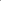 ADDITIONAL NOTES:My first business core value is _____________________________ This value is important to me because...Examples of how I live this core value are … This is important / valuable to my clients because…My second business core value is _____________________________ This value is important to me because...Examples of how I live this core value are … This is important / valuable to my clients because…My third business core value is _____________________________ This value is important to me because...Examples of how I live this core value are … This is important / valuable to my clients because…My fourth business core value is _____________________________ This value is important to me because...Examples of how I live this core value are … This is important / valuable to my clients because…My fifth business core value is _____________________________ This value is important to me because...Examples of how I live this core value are … This is important / valuable to my clients because…